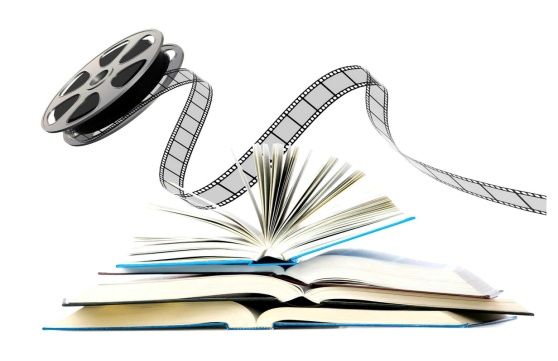 REGULAMIN  III  EDYCJI OGÓLNOPOLSKIEJ  KONKURSUBOOKTRAILER FILM FESTIVALGENEZA: Booktrailer Film Festival narodził się w roku 2007 w Liceo scientifico di Stato    A. Calini w Brescii we Włoszech. Jego pomysłodawczynią jest nauczycielka języka włoskiego Laura Forcella.  Booktrailer to krótki film, którego celem jest zachęcenie widza do sięgnięcia po prezentowaną książkę. Inicjatywa miała na początku charakter lokalny. Szybko jednak zyskała popularność we Włoszech,  stając się ważnym wydarzeniem edukacyjnym i kulturalnym. Szkolny konkurs przekształcił się w ogólnokrajowy festiwal, a od roku 2017 w festiwal międzynarodowy. Rozszerzenie jego idei  stało się możliwe dzięki pozyskaniu środków finansowych z programu Erasmus +. CEL KONKURSU: Booktrailer Film Festival jest przedsięwzięciem o charakterze edukacyjnym  promującym czytelnictwo wśród młodzieży. Jego idea opiera się na zespoleniu  tradycji i nowoczesności - łączeniu poznawania literatury z nowymi technologiami, integrowaniu  sztuki słowa  i języka kina, rozwoju   kompetencji związanych  ze współpracą w grupie i wnikliwej analizy dzieła literackiego. Projekt zachęca do lektury, uczy  i wyzwala kreatywność. ZAŁOŻENIA ORGANIZACYJNE:Organizatorem eliminacji krajowych konkursu Booktrailer Film Festival jest Zespół Szkół Ogólnokształcących nr 2 im. Św. Jadwigi Królowej w Nowym Targu. Adresatami konkursu są uczniowie szkół podstawowych  i ponadpodstawowych w Polsce oraz szkół polskich za granicą (np.  szkół przy polskich placówkach dyplomatycznych,  szkół społecznych prowadzonych  przez polonijne organizacje oświatowe, stowarzyszenia rodziców, polskie parafie, sekcje polskie w szkołach międzynarodowych).Wiek uczestników: 14 – 18 lat. Zadaniem uczestników jest przygotowanie  filmu promującego wybraną  książkę,  czyli booktrailera.Warunkiem uczestnictwa w konkursie  jest wypełnienie w terminie do 27 lutego  2020 roku formularza zgłoszeniowego dostępnego na stronie organizatora:   zskj.nowotarski.edu.pl/booktrailerfilmfestival.htmlObowiązkiem organizatora eliminacji ogólnopolskich jest wprowadzenie danych              z formularza na międzynarodową  platformę festiwalową. Finał III OGÓLNOPOLSKIEJ  EDYCJI KONKURSU BOOKTRAILER FILM FESTIVAL odbędzie się 27 marca 2020  roku w Nowym Targu. Źródłem informacji na temat festiwalu jest strona internetowa organizatora eliminacji ogólnopolskich www.zskj.nowotarski.pl oraz  platforma internetowa  www.booktrailerfilmfestival.eu, a także  strona na portalu społecznościowym Facebook – Booktrailer Film Festival. ZASADY  KONKURSU:Wymagania organizacyjne i formalne dotyczące prac konkursowych: a) booktrailer nie może trwać dłużej niż 1 minutę  30 sekund   włączając w to napisy końcowe,b) booktrailer nie może zawierać materiału objętego prawem autorskim i / lub własności intelektualnej osób trzecich,c) booktrailer  musi zostać umieszczony  na You Tube w wersji niepublicznej,d) booktrailer nie może zostać upubliczniony przed ogłoszeniem wyników konkursu, w przypadku wcześniejszego upublicznienia zostanie uznany za nieważny                    i wykluczony z konkursu, e) wybór języka jest wyborem indywidualnym uczestnika. Można użyć jakiegokolwiek języka obcego, ale booktrailer musi zawierać napisy w języku angielskim. Napisy muszą zostać osadzone zgodnie z procedurami You Tube, ale nie w samym booktrailerze, f) zgłoszenie booktrailera wiąże się z wypełnieniem on line formularza zgłoszeniowego  oraz umieszczeniem filmu  na You Tube do 27 lutego  2020 roku,g) booktrailer musi być wynikiem autonomicznej pracy uczniów. Rolą nauczyciela jest wspieranie uczniów i zapewnienie pomocy o charakterze merytorycznym,h) tytuł booktrailera musi być taki sam jak tytuł książki, i) film musi zawierać napisy końcowe ( należy podać informację  na temat obsady, podkładu muzycznego, typu licencji, szkoły, miejsca i roku powstania), h) na końcu filmu należy umieścić logo festiwalu i okładkę rekomendowanej książki. 3. Wybór prezentowanej  książki  pozostaje w gestii uczestników. 4. Booktrailer może być efektem pracy jednego ucznia. Może też  zostać przygotowany przez grupę uczniów lub całą klasę. 5. Prace uczniów oceniane będą  przez profesjonalne jury. 6. Ocenie podlega: klarowność przekazu, oryginalność ujęcia, zastosowanie nowoczesnych technologii, zrozumienie tekstu, komplementarność elementów budujących dzieło i rodzaj zastosowanych technik artystycznych. Warto podkreślić, że booktrailer nie jest streszczeniem książki, lecz jej prezentacją, która zachęca do lektury.7. Wymagania formalne dotyczące booktrailerów zostały  też opublikowane  na platformie internetowej www.booktrailerfilmfestival.euPOSTANOWIENIA ORGANIZACYJNE:Uczestnik udziela organizatorowi zezwolenia na korzystanie z jego wizerunku oraz     z praw autorskich i praw pokrewnych w celu promocji konkursu.W przypadku osoby małoletniej zgody, o której mowa w punkcie wcześniejszym, udziela rodzic.   Naruszenie przez uczestnika postanowień regulaminu może spowodować wykluczenie go z udziału w konkursie. Decyzję w tej sprawie podejmuje Organizator.Uczestnicy zobowiązani są do zaznajomienia się ze szczegółowymi wymaganiami dotyczącymi filmów i przebiegu konkursu opublikowanymi na platformie www.booktrailerfilmfestival.euOrganizator zastrzega sobie prawo do zmiany terminów oraz do odwołania imprezy.Autorzy, których filmy uzyskają  najwyższe oceny jury krajowego,  zostaną zaproszeni na uroczystą galę finałową, która odbędzie się 27 marca 2020 roku w Nowym Targu.  Zaproszenia zostaną przesłane na adres mailowy uczestników  podany w zgłoszeniu. Uczestnicy przyjeżdżają  na koszt własny.Wszelkie pytania i wnioski  do Organizatorów prosimy kierować na adres booktrailernowytarg@gmail.comNAGRODY:Nagrody przyznaje jury konkursowe.Werdykt ogłaszany jest publicznie podczas gali finałowej.Ustala się następujące nagrody:I, II, III NAGRODANAGRODA PUBLICZNOŚCIWYRÓŻNIENIA Pięć filmów, które uzyskają najwyższy wynik w ocenie jury,  zostanie skierowanych do międzynarodowego finału konkursu w Brescii (Włochy). POSTANOWIENIA KOŃCOWE: Wszelkie kwestie nieujęte w regulaminie rozstrzyga Organizator.Zgłoszenie do udziału w konkursie jest równoznaczne z akceptacją postanowień niniejszego regulaminu.Organizator zastrzega sobie prawo do wprowadzenia zmian w regulaminie i jego ostatecznej interpretacji. KLAUZULA INFORMACYJNA1.Administratorem Państwa danych osobowych jest Zespół Szkół Ogólnokształcących nr 2 im. Św. Jadwigi Królowej z siedzibą w Nowym Targu, ul. Ludźmierska 32, 34-400 Nowy Targ. Kontakt:  numer telefonu (18) 26 64 075 lub adres e-mail: sekretariat@zskj.nowotarski.pl2.Mogą Państwo skontaktować z naszym inspektorem danych osobowych pod adresem e-mail: iod@zskj.nowotarski.edu.pl3. Państwa dane osobowe są przetwarzane wyłącznie w celu realizacji, ewaluacji, sprawozdawczości i monitoringu konkursu Booktrailer Film Festival. 4. Państwa dane osobowe: imię i nazwisko, nazwa szkoły oraz wyniki uzyskane w finale będą publikowane na stronie internetowej organizatora konkursu www.zskj.nowotarski.pl, a także  zostaną  podane w formie informacji w mediach w celu popularyzacji konkursu.  5. Uczestnik udziela organizatorowi zezwolenia na korzystanie z jego wizerunku oraz  z praw autorskich i praw pokrewnych w celu promocji konkursu.6. Posiadają Państwo prawo dostępu do treści swoich danych i ich sprostowania, usunięcia, ograniczenia przetwarzania, wniesienia sprzeciwu wobec przetwarzania, do przenoszenia danych, do cofnięcia zgody na ich przetwarzanie w dowolnym momencie. Jednakże cofnięcie zgody, ograniczenie przetwarzania, przeniesienie danych spowoduje brak możliwości udziału konkursie.7. Państwa dane będą przetwarzane na podstawie art. 6 ust. 1 pkt. a  zgodnie z treścią Rozporządzenia Parlamentu Europejskiego i Rady (UE) 2016/679 z dnia 27 kwietnia 2016 r. w sprawie ochrony osób fizycznych w związku z przetwarzaniem danych osobowych i w sprawie swobodnego przepływu takich danych.8.Mają Państwo prawo wniesienia skargi do Prezesa Urzędu Ochrony Danych Osobowych jeśli uzna, że  przetwarzanie danych osobowych dotyczących narusza przepisy rozporządzenia RODO.9.Państwa dane nie będą podlegały zautomatyzowaniu ani profilowaniu.